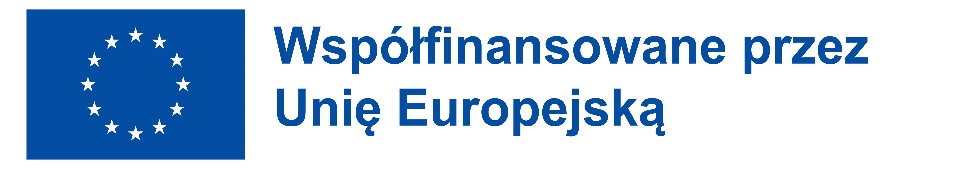 REGULAMIN REKRUTACJI UCZESTNIKÓWPROJEKT nr 2022-1-PL01-KA121-VET-000063630 realizowany w roku szkolnym2022/ 2023 przez Zespół Szkół Technicznych i Ogólnokształcących im. S. Żeromskiego w Częstochowie w ramach programu Erasmus + Kształcenie i szkolenie zawodowe.1. W lutym 2023r. rekrutacją zostaną objęci uczniowie obecnych klas IV K, IV G, IV F, IV H.2. Uczestnictwo w rekrutacji jest dobrowolne.3. Rekrutacja obejmuje: -  test z języka angielskiego z elementami języka zawodowego (wszystkie klasy),- średnią ocen śródrocznych z klasy IV z przedmiotów zawodowych,- średnią ocen rocznych z klasy III z przedmiotów zawodowych w roku szkolnego 2021/2022 - ostatnia ocena z języka obcego zawodowego ( śródroczna/roczna)- ostatnia ocena z zachowania (śródroczna/roczna)4. Zgodnie ze Standardami Jakości Erasmusa dotyczącymi włączenia i różnorodności, w sposób szczególny* będą traktowani uczniowie z mniejszymi szansami, będący w trudnej sytuacji rodzinnej i materialnej.5. Lista główna z klasy zawierać może maksymalnie 5 nazwisk. Lista rezerwowa powinna składać się z co najmniej z 2 nazwisk. 6. Wpływ na rekrutację mają informacje dotyczące zachowania ucznia objętego rekrutacją (ocena z zachowania, informacje otrzymane od wychowawcy klasy lub dyrekcji szkoły). 7. W przypadku otrzymania tej samej ilości punktów przez ostatniego na liście głównej i pierwszego na liście rezerwowej ucznia, wartością dodaną jest informacja o sytuacji rodzinno-socjalnej ucznia. 8. W sytuacji braku możliwości równego podziału osób zakwalifikowanych do mobilności wybrany zostaje kandydat z największą ilością zdobytych punktów w rekrutacji z wszystkich chętnych, którzy się zakwalifikowali. W przypadku osób z taką samą ilością punktów, komisja uwzględnia frekwencję uczniów ( ewentualną ilość godzin nieusprawiedliwionych), pisemną opinię wychowawcy o uczniu. W razie dalszych wątpliwości decyzję podejmuje dyrektor szkoły.9. Uczeń zakwalifikowany do realizacji stażu nie może posiadać oceny niedostatecznej z przedmiotów ogólnokształcących i zawodowych na półrocze lub koniec roku, w zależności od terminu rekrutacji.10. Uczeń, który po terminie rekrutacyjnym, poprzedzającym wyjazd na staż otrzyma na półrocze lub na koniec roku ocenę niedostateczną z przedmiotów ogólnokształcących, zostanie skreślony z listy osób zakwalifikowanych.11. Uczniom podlegającym rekrutacji ma możliwość wglądu do sprawdzonych prac z języka angielskiego. 12. Nad prawidłowym przebiegiem rekrutacji czuwa koordynator projektu. 13. Koordynator projektu wyznacza termin zebrania z zakwalifikowanymi uczestnikami oraz z rodzicami/opiekunami prawnymi. 14. Zakwalifikowany uczestnik ma obowiązek poinformowania koordynatora projektu o niemożności odbycia stażu niezwłocznie po stwierdzeniu takiego faktu. 15. W skład komisji rekrutacyjnej wchodzi dyrektor szkoły Izabela Laska, koordynatorzy projektu p. Alicja Klecha i p. Aneta Paluch, oraz p. Katarzyna Lenort, kierownik kształcenia praktycznego p. Zbigniew Gajda oraz wychowawca oddziału poszczególnych kierunków kształcenia(kl. IVK, IVH, IVG, IVF - w roku szkolnym 2022/2023). Procedura odwoławcza1. W przypadku zakwestionowania przez ucznia lub jego rodzica/opiekuna prawnego nie zakwalifikowania do udziału w stażu zagranicznym, w terminie 3 dni od dnia podania do publicznej wiadomości listy kandydatów przyjętych, uczeń lub jego rodzic/opiekun prawny może wystąpić do komisji rekrutacyjnej z wnioskiem o sporządzenie uzasadnienia odmowy zakwalifikowania do projektu. 2. Komisja rekrutacyjna sporządza uzasadnienie w terminie 3 dni od dnia wystąpienia przez ucznia lub rodzica/ opiekuna prawnego. Uzasadnienie zawiera przyczyny odmowy przyjęcia, w tym najniższą liczbę punktów, która uprawniała do przyjęcia oraz liczbę punktów, którą kandydat otrzymał w postępowaniu rekrutacyjnym. 3. Uczeń lub jego rodzic/ opiekun prawny może wnieść do dyrektora szkoły odwołanie od rozstrzygnięcia komisji rekrutacyjnej, w terminie 2 dni od dnia otrzymania uzasadnienia. 4. Dyrektor szkoły rozpatruje odwołanie od rozstrzygnięcia komisji rekrutacyjnej, w terminie 5 dni od dnia otrzymania odwołania. * Standardy Jakości Erasmusa /Akredytacja w programie na lata 2021-2027 – Komunikat ( Załącznik) pkt. IWłączenie i różnorodność: beneficjenci muszą przestrzegać zasad włączenia i różnorodności we wszystkich aspektach swojej działalności, a także zapewnić sprawiedliwe i równe warunki dla wszystkich uczestników. Szczególne traktowanie należy rozumieć jako wsparcie dla osób z mniejszymi szansami.Sporządziła: Alicja Klecha 				 Zatwierdził: Izabela Laska   Koordynator projektu 					  Dyrektor szkoły